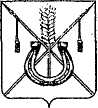 АДМИНИСТРАЦИЯ КОРЕНОВСКОГО ГОРОДСКОГО ПОСЕЛЕНИЯ КОРЕНОВСКОГО РАЙОНАПОСТАНОВЛЕНИЕот 06.03.2015	   		                                     			  № 246г. Кореновск О проекте решения Совета Кореновского городского поселения Кореновского района «О внесении изменений в решение Совета Кореновского городского поселения Кореновского района от4 февраля 2015 года № 55 «Об утверждении Положения отерриториальном общественном самоуправлении в Кореновском городском поселении Кореновского района»В соответствии с решением Совета Кореновского городского                 поселения Кореновского района от 22 апреля 2014 года № 426 «О порядке внесения проектов муниципальных правовых актов в Совет Кореновского городского поселения Кореновского района», Уставом Кореновского городского поселения, администрация Кореновского городского поселения Кореновского района п о с т а н о в л я е т:1. Согласиться с проектом решения Совета Кореновского                      городского поселения Кореновского района «О внесении изменений                            в решение Совета Кореновского городского поселения Кореновского                     района от 4 февраля 2015 года № 55 «Об утверждении Положения о территориальном общественном самоуправлении в Кореновском городском поселении Кореновского района», представленным отделом жилищно-коммунального хозяйства, благоустройства и транспорта администрации Кореновского городского поселения Кореновского района.2. Направить проект решения «О внесении изменений в решение                 Совета Кореновского городского поселения Кореновского района от                            4 февраля 2015 года № 55 «Об утверждении Положения о                     территориальном общественном самоуправлении в Кореновском                   городском поселении Кореновского района» в Совет Кореновского                городского поселения для рассмотрения в установленном порядке (прилагается).3. Назначить представителем главы Кореновского городского                        поселения Кореновского района при обсуждении данного проекта решения в Совете Кореновского городского поселения Кореновского района                 начальника отдела жилищно-коммунального хозяйства, благоустройства и транспорта администрации Кореновского городского поселения Кореновского района А.Г.Солошенко.4. Общему отделу администрации Кореновского городского поселения Кореновского района (Воротникова) разместить настоящее постановление на официальном сайте органов местного самоуправления Кореновского городского поселения Кореновского района в информационно-телекоммуникационной сети «Интернет».5. Постановление вступает в силу со дня его подписания.ГлаваКореновского городского поселения Кореновского района						                         Е.Н. Пергун									ПРИЛОЖЕНИЕ							       к постановлению администрации							    Кореновского городского поселения							                 Кореновского района							                  от 06.03.2015 № 246ПРОЕКТ РЕШЕНИЯСовета Кореновского городского поселения Кореновского районаот ________________                                                                        № ___________г. КореновскО внесении изменений в решение Совета Кореновского Городского поселения Кореновского района от 4 февраля 2015 года № 55 «Об утверждении Положения о территориальном общественном самоуправлении в Кореновском городском поселенииКореновского района»В соответствии со статьей 27 Федерального закона от 6 октября               2003 года № 131-ФЗ «Об общих принципах организации местного самоуправления в Российской Федерации», статьей 20 Закона                   Краснодарского края от 7 июня 2004 года № 717-КЗ «О местном самоуправлении в Краснодарском крае», Совет Кореновского городского поселения Кореновского района решил:1. Внести в решение Совета Кореновского городского поселения Кореновского района от 4 февраля 2015 года № 55 «Об утверждении Положения о территориальном общественном самоуправлении в                  Кореновском городском поселении Кореновского района» следующее изменение: 1.1. Пункт 7 статьи 20 приложения к решению изложить в новой редакции:«7. Компенсационные выплаты осуществляются ежемесячно. Размер компенсационных выплат руководителям органов территориального общественного самоуправления составляет 3000 (три тысячи) рублей.»2. Настоящее решение подлежит опубликованию в средствах                      массовой информации и размещению на официальном сайте органов                 местного самоуправления Кореновского городского поселения                   Кореновского района в информационно-телекоммуникационной сети «Интернет».2«Интернет».3. Контроль за выполнением настоящего решения возложить на постоянную комиссию Совета Кореновского городского поселения Кореновского района по вопросам правопорядка и законности (Бурдун).4. Настоящее решение вступает в силу после его официального опубликования.Председатель СоветаКореновского городского поселенияКореновского района                                        Е.Д.Деляниди